Please complete each side of this form for your child. The information will be used for administrative purposes within this school. It will be sent on to your child’s next school or other educational institution and also to the Local Authority (LA) and School Health Nurse Service to enable them to maintain their records. The provision of accurate information helps this school and the LA to see that your child and other children get the best from their schooling. It is important that you tell us if there are any changes to the information you give and, from time to time, we may ask you to confirm that it is correct.The school is entitled to collect this information under the provisions of the Data Protection Act 1998.SECTION 1: PUPIL’S DETAILS:Legal Surname: 		Forename: 	Preferred Surname:   	Gender:  Male  /  Female	Date of Birth _ _ / _ _ / _ _ _ _Middle Name: 		Chosen Name:  	Pupil Address Details:Postcode:   	House Number/Name:  	Street: 	Town/City:   	County:   	Is this the pupil’s home address	or term time only address	(tick one box onlAdditional Pupil AddressPostcode: 		House Number/Name:  	Street: 	Town/City:   	County:   	If your child has siblings already at our school please provide their name(s):Version 2.0	06/06SECTION 2: CONTACT DETAILS:To fulfil the provisions of the Education (Pupil Registration) Regulations the school is required to keep an admissions register that includes the name and address of every person considered, in law, to be the parent of a pupil. Please note that this includes: mother; married father- even if separated or divorced from the mother; unmarried father- provided parental responsibility is obtained either by formal written agreement of the mother or by court order; any person who has a residence order in relation to the child; any person who has actual care of the child.If any parents do not live with the pupil but require copies of school correspondence e.g. newsletters, pupil report, please notify the school.Contact 1 Surname: 	Forename: 	Gender: Male / FemaleTitle:  Mr / Mrs / Miss / Ms / Dr / Rev  Other:  	Postcode: 		House Number/Name:  	Street: 		Town/City:	 County:   	Relationship to Pupil: e.g. Mother, Father etc  	Does this contact have Parental Responsibility? Yes/No If Yes, please provideDate of Birth _ _ / _ _ /	 National Insurance number  	 	Daytime Telephone Number: 	is this a home	work	mobile numberAlternative telephone number: 		is this a home	work	mobile numberAlternative telephone number: 	is this a home	work	mobile numberPlease add any details that will help us contact you e.g. the name of your work place, extension number:E-mail address: 	home / work (delete one)First Language: 	Is a Translator Required? Yes/NoContact 2 Surname: 	Forename:  	Gender: Male / FemaleTitle:  Mr / Mrs / Miss / Ms / Dr / Rev  Other:  	Postcode: 		House Number/Name:  	Street: 	Town/City:   	County:   	Relationship to Pupil: e.g. Mother, Father etc  	Does this contact have Parental Responsibility? Yes/No If Yes, please provideDate of Birth _ _ / _ _ /	 National Insurance number  	 	Contact 2 (continued)Please add any details that will help us contact you e.g. the name of your work place, extension number:E-mail address: 	home / work (delete one)First Language: 	Is a Translator Required? Yes/NoContact 3 Surname: 	Forename: 	Gender: Male / FemaleTitle:  Mr / Mrs / Miss / Ms / Dr / Rev  Other:  	Postcode: 		House Number/Name:  	Street: 	Town/City:   	County:   	Relationship to Pupil: e.g. Mother, Father etc  	Does this contact have Parental Responsibility? Yes/No If Yes, please provideDate of Birth _ _ / _ _ /	 National Insurance number  	 	Daytime Telephone Number: 	is this a home	work	mobile numberAlternative telephone number: 		is this a home	work	mobile numberAlternative telephone number: 	is this a home	work	mobile numberPlease add any details that will help us contact you e.g. the name of your work place, extension number:E-mail address: 	home / work (delete one)First Language: 	Is a Translator Required? Yes/NoSECTION 3: MEDICAL INFORMATION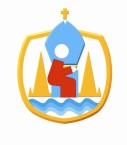 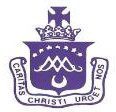 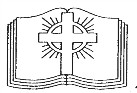 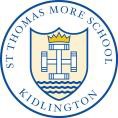 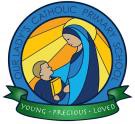 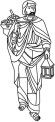 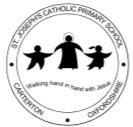 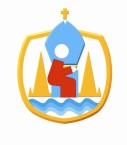 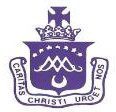 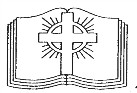 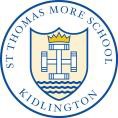 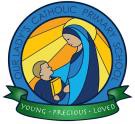 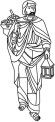 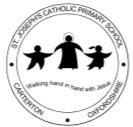 Knowledge about children’s health is vital if we are to help them reach their potential educationally. Would you please, therefore, supply the following information about your child. This information will be available to relevant officers at the LA, school staff and to the School Health Nurse Service and any other National Health Service professionals, as required.Practice name: 	Telephone number:  	Address of practice:  		                                                                                                                             Post Code: 	In the event of an emergency do we have your consent to contact your child’s medical practice directly?Yes / NoHas your child had his/ her pre-school booster?	Yes	Don’t knowDo you give consent to your child’s vision being screened by the School Health Nursing Service? Yes	No Does your child suffer from:	Does your child have any problems with:Asthma	MobilityEpilepsy	BehaviourDiabetes	HearingBowel or bladder conditions	SpeechSerious allergies	VisionAny other medical conditions	Wears glasses If you have ticked any of the boxes, please give details:your child’sWould you like an opportunity to discuss your child’s health with the school?	Yes	No-the School Health Nurse?	Yes	NoSECTION 4: ETHNIC MONITORING:Please tick the ethnic group to which your child belongs. Please note that this question is not about citizenship or nationality. It essential that we have this information so that we can monitor the effectiveness of the school’s equal opportunities policies and practices in maximising your child’s progress and achievement.White British should include any pupils from England, Scotland, Wales and Northern Ireland. White Irish should include any pupils from the republic of Ireland.White British	Asian or Asian British - IndianWhite Irish	Asian or Asian British - any other Asian background* White Traveller of Irish heritage	Asian or Asian-British- PakistaniAny other white background*	Black or Black-British - AfricanWhite Gypsy/ Roma	Black or Black-British - CaribbeanMixed – any other mixed background*	Black or Black-British - any other black background* Mixed - White and Asian	ChineseMixed - White and Black African	Any other ethnic group* Mixed – White and Black Caribbean	Prefer not to answerAsian or Asian British -Bangladeshi	*(please specify) 	Country of birth------------------------------- Nationality-------------------------------Please write down the first language your child used or uses. If your child used more than one language, a language other than English should be recorded.Language:  	Please tick your child’s religion, if you wish. Please tick one box only.Roman CatholicOther Christian	JewishMuslim	BuddhistHindu	OtherSikh	No religionSECTION 5: ADDITIONAL INFORMATION:Please indicate which type of meal your child will usually be taking at school: Free school meal	Sandwiches	HomePaid school meal	OtherHow will your child travel to school generally? Please tick one box only.Is this child in care?  Yes /  No	If yes please give details:Start of placement: _ _ / _ _ / _ _ _ _Care Authority:  	By law, children in families claiming Income Support or Income Based Jobseeker’s Allowance are entitled to free school meals (provided evidence of these benefits has been made available to the school). Even if your child will not be taking free school meals it is important that we have this information since it affects our funding and the way in which the school’s performance in tests and examinations is compared with that in other schools. We will ask this question again from time to time to ensure that our records are accurate, and on occasion may need to see relevant proof.Please indicate if you are receiving Income Support/ Job Seekers’ AllowanceSECTION 6: SCHOOL HISTORY:Please give details of all previous settings attended by your child- if any. Continue on a separate page if there is insufficient space.School 1:  Name of school or pre-school setting: 	Address of school or pre-school setting:   	Post Code:  	Date of arrival at this school: _ _ / _ _ / _ _ _ _ Date of leaving this school _ _ / _ _ / _ _ _ _Reason for leaving this school:   	School 2: Name of school or pre-school setting: 	Address of school or pre-school setting:   	Post Code:  	Date of arrival at this school: _ _ / _ _ / _ _ _ _ Date of leaving this school _ _ / _ _ / _ _ _ _Reason for leaving this school:   	School 3: Name of school or pre-school setting: 	Address of school or pre-school setting:   	Post Code:  	Date of arrival at this school: _ _ / _ _ / _ _ _ _ Date of leaving this school _ _ / _ _ / _ _ _ _Reason for leaving this school:   	SECTION 7: YOUR SIGNATURE:Please sign and date this form below:Signature 	Date 	Name (in block capitals please) 	Relationship to child 	For school use onlyUPN: 	Admission date:_ _ / _ _ / _ _ _ _Birth Certificate seen	School Health Nurse signature 	Date 	Address verified	(e.g. council tax bill, proof of exchange of contract)1. Daytime Telephone Number: 	is this a homeworkmobile number2. Alternative telephone number: 	is this a homeworkmobile number3. Alternative telephone number: 	is this a homeworkmobile numberDoes your child suffer from any condition which mayYesNoaffect his/ her participation in PE/ sport/ swimming?If you have answered ‘YES’ to any of the above please give details:YesNoWalksCarSchool coachTaxiBicycleBusTrainOther 	